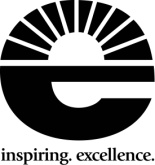 Parent Notification: Missed Evaluation AppointmentDate:      Enter Parent/Guardian NameEnter AddressEnter City, IN Enter Zip codeRE: Enter student last, first name – Enter IDDear Parent/Guardian:I have been unable to reach you by telephone after making numerous attempts. Your child has missed several evaluation appointments without notice from you. Please call me at (574)262-5833 and let me know if you want your child to be evaluated. If there are circumstances preventing your child from attending the evaluation appointments we can discuss them when you call. If I do not hear from you within two weeks I will assume you are no longer interested in an evaluation at this time. Please call any time you would like to schedule an evaluation Thank you for your attention to this matter.Sincerely,Enter nameSpeech/Language Pathologist